Sci 8 		Density Worksheet									Name: Answer these questions after you have read page 265 of BC Science 8. 1.	A student measures the mass of an 8 cm3 block of brown sugar to be 12.9 g. What is the density of the brown sugar? 2.	A chef fills a 50 mL container with 43.5 g of cooking oil. What is the density of 
the oil? 3.	Calculate the mass of a liquid with a density of 2.5 g/l and a volume of 15ml. 4. Calculate the volume of a liquid with a density of 5.45g/ml and a mass of 65g.5. A machine shop worker records the mass of an aluminum cube as 176 g. If one side of the cube measures 4 cm, what is the density of the aluminum? 6.	Based on the density values on page 262 of BC Science 8, list how the following liquids would layer in a beaker from top to bottom: glycerol, ethyl alcohol, mercury, seawater, machine oil, water. 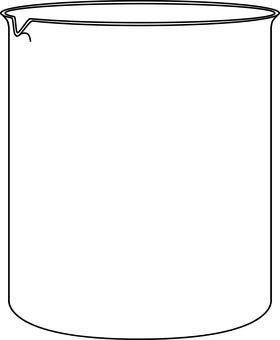  7.	A teacher performing a demonstration finds that a piece of cork displaces 23.5 mL of water. The piece of cork has a mass of 5.7 g. What is the density of the cork? 8.	A carver begins work on a block of granite below. If the block of granite has a mass of 2700 g, what is the density of the granite?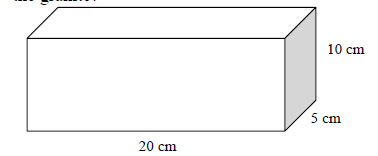  9.	A piece of PVC plumbing pipe displaces 60 mL when placed into a container of water. 
If the pipe has a mass of 78 g, what is the density of PVC? 10.	A solid magnesium flare has a mass of 1300 g and a volume of 743 cm3. What is the density of the magnesium? 11.	An ice cube has a volume of 12 cm3, and a mass of 11 g. What is the density of the ice?12.	Gold is one of the densest substances on Earth. A gold bar 20 cm by 5 cm by 5 cm has a mass of 9.7 kg. What is the density of gold? Express your answer in g/cm3.13. A graduated cylinder has a mass of 50 g when empty. When 30 ml of water is added, the graduated cylinder has a mass of 120g. If a rock is added to the graduated cylinder, the water level rises to 75 ml and the total mass is now250g. What is the density of the rock?14. A student performs an experiment with three unknown fluids and obtains the following measurements: Fluid A: Mass = 2060 g, 	Volume = 2000mlFluid B: Mass = 672g , 	Volume = 850 mlFluid C: Mass = 990g,	Volume = 1100mlDraw how the fluids would be layered if they were combined in a beaker. 15. Use your density skills to find the identity of the following mystery objects: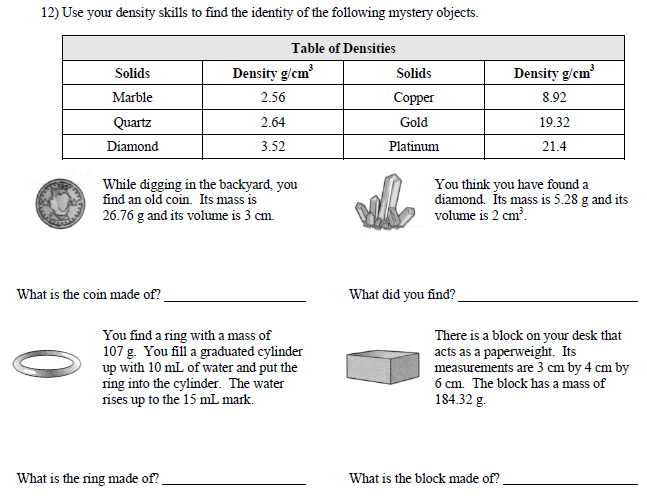 